                                                         Curriculum vitae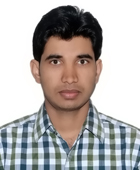 Gyanchand Dwivedi                                                                        
145/05, Hans Enclave Near Masjid, Gurgaon                                                Haryana, Pin - 122001                                                                                                                         
CELL - 09891999594
E MAIL gyanchand.dwivedi@gmail.comObjectives:
I am seeking of a position to utilize my skills and abilities in your esteemed organization that offers professional growth while being resourceful, innovative and flexible. I desire to gain quality experience that will allow me to take full advantage of my Diploma. In addition, I am eager to contribute my creativity and hard work toward the success of your esteemed organization and the growth of the fast developing field.Company:  Sandhar Automach (A Unit of Sandhar Technologies Limited.) Designation: Executive – Dispatch & Store.Period: 2nd Nov. 15 to till dateCompany Profile: A Subsidiary Company of Sandhar Technologies Limited.Duties and Responsibilities:Managing the team size 2 Staff, 3 Associates and 8 casuals. Responsible for plan out the amount of transportation vehicles necessary to fulfill delivery orders.Define to Production officers and assembly teams to perform quality control checks on finished goods.Constant communication with Production officers to procure supplies will be needed to complete an order. Ensure when an order will be completed and ready to ship out an efficient and timely manner.Attend frequent weekly or daily meetings to discuss overall production, also submit orders and updates to other officers through inner office mailing systems, e-mails and phone calls.Preparing & Updating MIS Schedule order, dispatch delivery status of material and cost efficiency.Responsible for goods in the holding Dispatch/Store area and keep records.Responsible to co-ordinate with the customer to keep updates about availability and location of items ordered by customers. Keep updates for clients whose goods are in Store for pick up, Verify and dispatch cleared orders.Organize the working area regularly and clear boxes and particular carrier.Manage the Scrap store and its salable items.Audit for all gate in Invoice material for MRN and 57(f)4 challans for Job work wherein Gate out and its documentation and match particulars PO, Qty and Value.Help the Stores/Dispatch Officers, Assistants to pack properly when packing customer consignments and help the Assistants to avoid inaccurate picking.Ensure goods returned by customers are subjected to the proper procedures and maintain Documents returned goods, obtains the appropriate endorsement from respective officials and finally to the Accounts department.Responsible for Inventory Management and Keep update the availability and location of items ordered.Liaise with the Accounts department regarding client credit account and invoicing.Manage internal and external customer complaints.Receive and inspect all incoming materials and reconcile with purchase orders, processes and distributes documentation with purchase orders, reports, documents and tracks damages and discrepancies on orders received.Fill supply requisitions, assist buyer to order adequate merchandise and supplies, deliver orders to staff.Receive, store, tags and tracks surplus property, prepare items list to be sold and maintain record of approved document and confidential file.Ship canceled and damaged items back to vendors as appropriate.Handle documents, storage and transportation of hazardous materials.Maintain the warehouse, records area and stores area in a neat and orderly manner.Company: Kamdhenu Ispat Limited (Paint Division) Designation: Assistant – Supply Chain Management Period: 10th Nov. 14 to 22nd Oct. 15Company Profile: A Subsidiary Company of Kamdhenu Ispat Limited.Duties and Responsibilities:Responsible for inventory management and updating the same on regular basis.Sending stock orders to the planning department for the replenishment.Coordinate with Ware House and Service Team regarding product delivery and installation.Generating different reports as per the requirement and understanding of the business.Handling the queries and problems of concerning department..Preparing & Updating MIS for Enquiry, order, dispatch, delivery status of material, supporting the sales team, optimization and cost efficiency.Ensure proper record keeping of exchange material.Ensuring all the material is delivered after billing in system & proper acknowledgements are receivedEnsure stock accuracy in all Depots through the MIS of stock in Depot and in systems and ensure all the discrepancies are resolved.Company: Idea Cellular Ltd. Designation: Officer – Service DeliveryPeriod: 29th Oct. 12 to 06th Nov. 2014Company Profile: A Subsidiary Company of Aditya Birla Group.Duties and Responsibilities:Responsible to manage the activities of company outlet.                     Arrange the material for the Store as per need and keep records.Make the Dash board of stock and sales and shared with the management.Brief the agents for any new update of customer documentary.Co-ordinate with service team to resolve the issue raised in store every day.Responsible for achieving the team performance of service excellence. Manage the activities of agent, like data entry, and telecalling & documents audit. Audit and validate quality of documents as per TRAI compliance. ACADEMIC STRENGTH:Master of Business Administration (MBA - IT) from SMU in 2012.Bachelor of Computer Application (BCA) from MCRPSV, Bhopal (M.P.) with 75.78% in the year of 2009.Higher Secondary from M.P. Board with 55% in 2003.High school from M.P. Board with 66% in 2001.SKILLS:HardworkingLeadershipManagementMotivatingDecision MakingPersonal Details
Name                   : Gyanchand Dwivedi
Father's name      : Mr. Y. N. Dwivedi
Date of birth        : 05 June 1985
Nationality          : Indian
Hobbies               : Listening Music & Net Surfing.
Language known: English, Hindi. 
Declaration:I hereby declare that all the statements given above are true, complete and correct to the best of my knowledge & belief.                                                                                  Date                                                                                                                                                                                            Gyanchand Dwivedi
